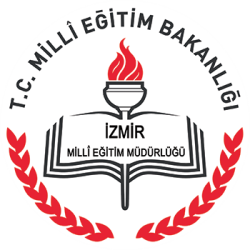 2015- 2019HÜSEYİN AKDAĞ İLOKOKULUSTRATEJİK PLANI İZMİR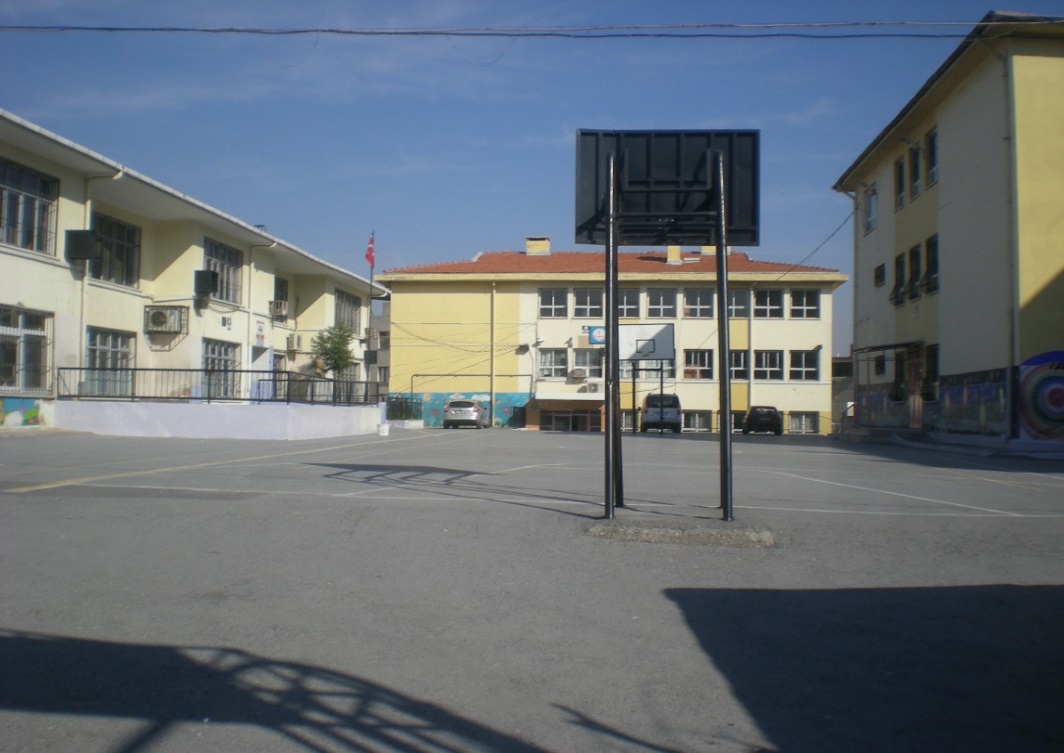 T.C.KARABAĞLAR KAYMAKAMLIĞIHÜSEYİN AKDAĞ İLKOKULU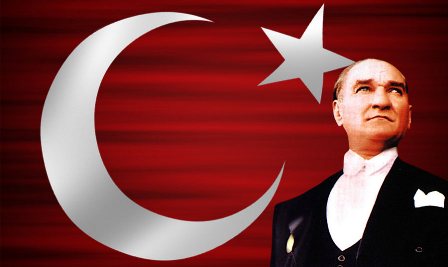 Zafer, " Zafer benimdir " diyebilenindir. Başarı ise, "  Başaracağım " diye başlayarak sonunda " Başardım " diyebilenindir.                                                                                                                 K. ATATÜRK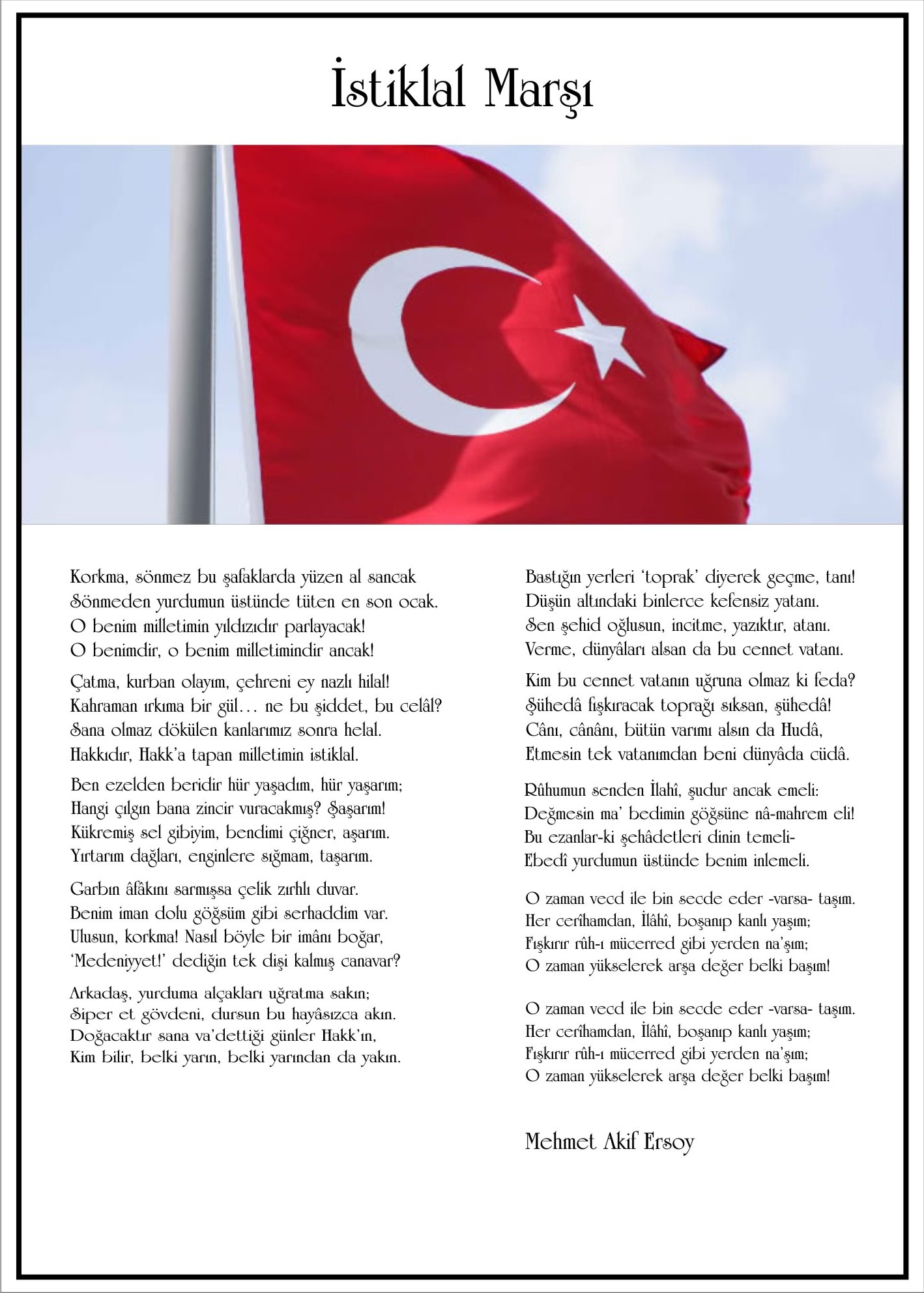 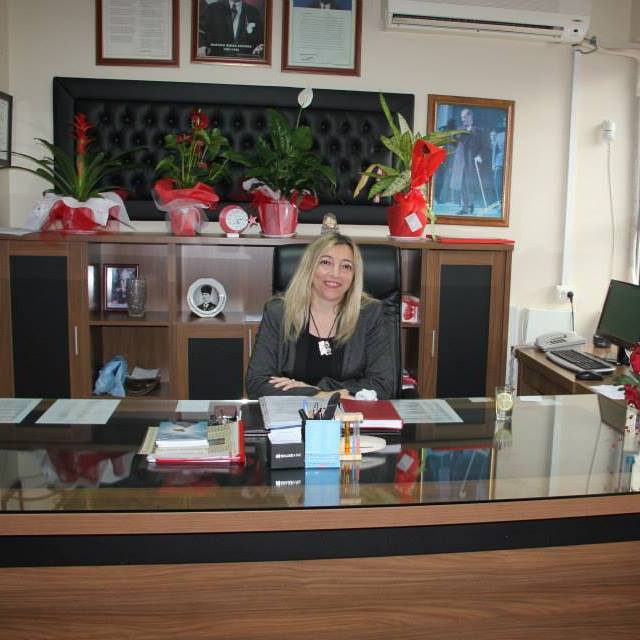 SUNUŞSürekli değişen ve gelişen günümüz dünyasında okullar, bilginin öğrenildiği ve toplumlara yön verilmeye çalışılan kurumların başında gelmektedir. Bu bilinçle, Hüseyin Akdağ İlkokulu idari hizmetlerde, kalite düzeyinin iyileştirilmesi ve sistematik bir şekilde devam ettirilmesi için, çağdaş yönetim ilkelerini uygulayarak Atatürk ilke ve inkılapları rehberliğinde geleceğimizi emanet edeceğimiz çocuklarımızın en iyi şekilde yetiştirilmesinde çok önemli bir görevi üstlenmektedir.  Büyük önder Atatürk’ü örnek alan bizler; çağa uyum sağlamış, çağı yönlendiren öğrenciler yetiştirmek için kurulan okulumuz, öğrencilerimizi daha iyi imkânlarla yetiştirip, düşünce ufku ve yenilikçi ruhu açık, Türkiye Cumhuriyeti’nin çıtasını daha yükseklere taşıyan bireyler olması için öğretmen ve idarecileriyle özverili bir şekilde tüm azmimizle çalışıyoruz, çalışmaya kararlıyızOkulumuzun, yukarıda ana hatları belirtilen işlevini en yüksek performansla gerçekleştirmesinin yolunun da, hem kendi kurumsal yapısını güçlendirmesinden, hem de üreteceği kaliteli bilgiyle geleceğe güvenle bakan, evrensel değerlerle donatılmış, rekabet edebilen, araştıran, sorgulayan, toplumsal değerlere duyarlı, kültür ve sanat bilinci gelişmiş bireyler yetiştirmesinden geçeceği kaçınılmaz bir gerçektir. Bunun için  eğitim-öğretim, araştırma ve kamu hizmeti sorumluluklarını göz önünde bulundurarak evrensel değerlerle buluşacak kaliteyi yakalamak bir zorunluluktur.                                                                                                                                                                                                    Dilek ÖZDİL TABAK                                                                                                                                                                  OKUL MÜDÜRÜİÇİNDEKİLERSUNUŞ	iGİRİŞ	ii1. BÖLÜM	8Stratejik Plan Hazırlık Süreci	8A. Karabağlar İlçe Millî Eğitim Müdülüğü 2015-2019 Stratejik Planlama Süreci	8B. Stratejik Plan Modeli	102. BÖLÜM	11Durum Analizi	11A. Tarihi Gelişim	11B. Yasal Yükümlülükler ve Mevzuat Analizi	11C. Faaliyet Alanları İle Ürün Hizmetler	13D. Paydaş Analizi	17E. Kurum İçi ve Dışı Analiz	183. BÖLÜM	33Geleceğe Yönelim	33Misyon	33Vizyon	33Temel Değerler	33Stratejik Plan Genel Tablosu	33Tema: Eğitim Öğretime Erişim	341. Stratejik Amaç	34Tema: Eğitim Öğretimde Kalite	344. BÖLÜM	40Maliyetlendirme	405. BÖLÜM	41İzleme ve Değerlendirme	41Ekler	44                   1. BÖLÜMSTRATEJİK PLAN HAZIRLIK SÜRECİHüseyin Akdağ 2015-2019 Stratejik Planlama Süreci:	2014-2019 Stratejik planlama sürecini başlatmak amacıyla 07/01/2014 tarihinde Okul Müdürümüz Dilek ÖZDİL TABAK başkanlığında okulumuz öğretmenleri ve Okul Aile Birliği toplanarak “Stratejik Planlama Ekibinin kurulması konusunda yöntem belirleme çalışmaları başlatılmıştır. Okulumuzun hemen her birimini temsil edecek kişilerden oluşturulacak olan ekibe katılımda gönüllülük esas alınmıştır. Gönüllü çalışmak isteyen personelden oluşan ekip bu toplantıda oluşturulmuştur. Okul müdürümüz tarafından Nisan ayında bir bilgilendirme toplantısı yapılmış, bu toplantıda ekibin hangi amaçla kurulduğu ve stratejik plan hazırlama sürecinde yapılacak iş ve işlemler gözden geçirilmiş ve bir görev tanımı oluşturmuştur. Bu görev tanımına göre aşağıda belirtilen iş ve işlemleri gerçekleştirmek üzere çalışmalarına başlamıştır: 
  “Karabağlar Hüseyin Akdağ İlkokulu Stratejik Planı’nın hazırlanması sürecinde gerekli bilgi ve verileri ilgili birimlerden toplamak,     Toplanan bilgi ve verileri stratejik plan için işlemek, düzenlemek,       Stratejik planlama sürecinde gereken zamanlarda paydaşlara duyurular yapmak,      Stratejik planlama sürecinde İlçe Milli Eğitim Müdürlüğü ile koordinasyonu sağlamak, resmi yazışmaları yapmak ve raporları hazırlamak,     Stratejik planın uygulanmasını izlemek, değerlendirmek ve sonuçlandırmak,     Stratejik planda belirlenen performans programının izlenmesini sağlayacak temel göstergeleri ve performans hedeflerinin izlenmesi için ölçme araçlarını geliştirerek süreci raporlaştırmak.     Strateji, alt hedefler ve faaliyet/projeler belirlenirken yasalar kapsamında yapmak zorunda olunan faaliyetler, paydaşların önerileri, çalışanların önerileri, önümüzdeki dönemde beklenen değişiklikler ve GZFT (SWOT) çalışması göz önünde bulunduruldu.       GZFT çalışmasında ortaya çıkan zayıf yanlar iyileştirilmeye, tehditler bertaraf edilmeye; güçlü yanlar ve fırsatlar değerlendirilerek kurumun faaliyetlerinde fark yaratılmaya çalışıldı; önümüzdeki dönemlerde beklenen değişikliklere göre de önlemler alınmasına özen gösterildi.      Strateji, Hedef ve Faaliyetler kesinleştikten sonra her bir faaliyet maliyetlendirilmesi yapıldı. Maliyeti hesaplanan her bir faaliyetler için kullanılacak kaynaklar belirtildi. Maliyeti ve kaynağı hesaplanan her bir faaliyet/projenin toplamları hesaplanarak bütçeler ortaya çıkartıldı.Stratejik Planın Amacı           Bu stratejik plan dokümanı, okulumuzun güçlü ve zayıf yönleri ile dış çevredeki fırsat ve tehditler göz önünde bulundurularak, eğitim alanında ortaya konan kalite standartlarına ulaşmak üzere yeni stratejiler geliştirmeyi ve bu stratejileri temel alan etkinlik ve hedeflerin belirlenmesini amaçlamaktadır.Stratejik Planın Kapsamı          Bu stratejik plan dokümanı Hüseyin Akdağ İlkokulu’nun 2015–2019 yıllarına dönük stratejik amaçlarını, hedeflerini ve performans göstergelerini kapsamaktadır.Stratejik Plan Üst Kurulu Stratejik Planlama EkibiOkulumuz stratejik planının hazırlanmasında paydaşların tamamının görüş ve önerileri alınarak geniş katılım sağlanan eğitim önceliklerinin plana yansıtılabilmesini hedefleyen bir model benimsenmiştir.Hüseyin Akdağ İlkokulu Stratejik Planlama çalışmalarının temel yapısı, Bakanlığımız Stratejik Planlama Üst Kurulu tarafından kabul edilen Bakanlık Vizyonu doğrultusunda eğitimin üç ana bölümü olarak belirlenen “eğitim öğretime erişim”, “eğitim ve öğretimde kalite”, “kurumsal kapasitenin geliştirilmesi” çerçevesinde oluşturulmuştur.Stratejik Plan Oluşum ModeliMEVCUT DURUM ANALİZİ1. Tarihsel Gelişim1938 yılında hayırsever semt sakini Hüseyin Akdağ tarafından 4 derslikli bir bina yaptırılarak Bozyaka İlkokulu adıyla 25 öğretim yılı hizmet vermiştir.       Bina yetersiz kalınca Hüseyin Akdağ 4000 m2 arsayı Milli Eğitim’e hibe etmiş ve 1963 yılında 6 derslikle ve Hüseyin Akdağ İlkokulu olarak öğretime başlamıştır. 1973 yılında A Bloğun 2. katı yapılmış. 1983 yılında 3 katlı, 9 derslikli B blok yapılmış. 1997-1998 öğretim yılında 3 kat ve 9 derslikli    C Blok ek bina olarak yapılmıştır.B.Yasal Yükümlülükler ve Mevzuat Analizi:İlçe Millî Eğitim Müdürlüğümüzün Stratejik Planının temelini oluşturan ilgili mevzuat kısaca aşağıda belirtilmiştir.“İlsis Projesi” Konulu Genelge1702 sayılı İlk ve Orta Tedrisat Muallimlerinin Terfi ve Tecziyeleri Hakkında Kanun222 sayılı İlköğretim ve Eğitim Kanunu2942 sayılı Kamulaştırma Kanunu3308 sayılı Meslekî Eğitim Kanunu4357 sayılı Hususi İdarelerden Maaş Alan İlkokul Öğretmenlerinin Kadrolarına, Terfi, Taltif ve Cezalandırılmalarına ve Bu Öğretmenler İçin Teşkil Edilecek Sağlık ve İçtimai Yardım Sandığı ile Yapı Sandığına ve Alacaklarına Dair Kanun4483 sayılı Memurlar ve Diğer Kamu Görevlilerinin Yargılanması Hakkında Kanun4734 sayılı Kamu İhale Kanunu4735 sayılı Kamu İhale Sözleşmeleri Kanunu4842 sayılı Gelir ve Kurumlar Vergisi Kanunlarında Değişiklik Hakkındaki Kanun4857 sayılı İş Kanunu4982 sayılı Bilgi Edinme Hakkı Kanunu5018 sayılı Kamu Malî Yönetimi ve Kontrol Kanunu5442 İl İdaresi Kanunu5510 sayılı Sosyal Sigortalar ve Genel Sağlık Sigortası Kanunu5580 sayılı Özel Eğitim Kurumları Kanunu6518 sayılı Kanun657 sayılı Devlet Memurları Kanunu7126 sayılı Sivil Savunma KanunuAday Memurların Yetiştirilmelerine Dair Genel YönetmelikAyniyat TalimatnamesiBinaların Yangından Korunması Hakkında YönetmelikHükümetimiz ile Dünya Bankası Arasında İmzalanan “Orta Öğretim Projesi İkraz Anlaşması”İlköğretim ve Ortaöğretim Kurumlarında Parasız Yatılılık, Burs ve Sosyal Yardımlar Yönetmeliğiİlköğretim ve Ortaöğretimde Parasız Yatılı veya Burslu Öğrenci Okutma ve Bunlara Yapılacak Sosyal Yardımlara İlişkin KanunKamu Konutları YönetmeliğiMillî Eğitim Bakanlığı Demokrasi Eğitimi ve Okul Meclisleri YönergesiMillî Eğitim Bakanlığı Denklik YönetmeliğiMillî Eğitim Bakanlığı Dış İlişkiler Genel Müdürlüğü “Avrupa Birliği Eğitim Gençlik Programları” Konulu GenelgesiMillî Eğitim Bakanlığı Eğitim Araçları Donatım Daire Başkanlığı GenelgesiMillî Eğitim Bakanlığı İl ve İlçe Millî Eğitim Müdürlükleri YönetmeliğiMillî Eğitim Bakanlığı ile Sağlık Bakanlığı Arasında İmzalanan “Okul Sağlığı Hizmetleri İşbirliği Protokolü”Millî Eğitim Bakanlığı İlköğretim Müfettişleri Başkanlıkları YönetmeliğiMillî Eğitim Bakanlığı İlköğretim ve Orta Öğretim Kurumları Sosyal Etkinlikler YönetmeliğiMillî Eğitim Bakanlığı İnsan Kaynakları Genel Müdürlüğü İntibak Bülteni     Millî Eğitim Bakanlığı Merkezî Sistem Sınav Uygulama YönergesiMillî Eğitim Bakanlığı Meslekî Açık Öğretim Lisesi YönetmeliğiMillî Eğitim Bakanlığı Okul ve Kurumların Yönetici ve Öğretmenlerin Norm Kadrolarına İlişkin YönetmelikMillî Eğitim Bakanlığı Okul-Aile Birliği YönetmeliğiMillî Eğitim Bakanlığı Öğretmenleri Atama ve Yer Değiştirme YönetmeliğiMillî Eğitim Bakanlığı Özel Öğretim Kurumları YönetmeliğiMillî Eğitim Bakanlığı Özel, Özel Eğitim ve Rehabilitasyon Merkezleri YönetmeliğiMillî Eğitim Bakanlığı Personel Genel Müdürlüğü Çalışma TakvimiMillî Eğitim Bakanlığı Sağlık İşleri Dairesi Başkanlığı YazısıMillî Eğitim Bakanlığı Strateji Geliştirme Başkanlığı “Stratejik Planlama” Konulu GenelgesiMillî Eğitim Bakanlığı Taşımalı İlköğretim YönetmeliğiMillî Eğitim Bakanlığı Temel Eğitim Genel Müdürlüğünün YazılarıMillî Eğitim Bakanlığına Bağlı Öğretmen Evleri, Öğretmen Evi ve Akşam Sanat Okulları, Öğretmen Lokalleri ve Sosyal Tesisler YönergesiMillî Eğitim Bakanlığına Bağlı Örgün ve Yaygın Eğitim Kurumlarında Bilgisayar Laboratuarlarının Kurulması ve İşletilmesi ile Bilgisayar ve Bilgisayar Koordinatör Öğretmenlerinin Görevleri Hakkındaki YönergeMerkezî Yönetim Bütçe KanunuMillî Eğitim Bakanlığı Okul Öncesi Eğitim ve İlköğretim Kurumları YönetmeliğiMillî Eğitim Bakanlığı Rehberlik ve Denetim Başkanlığı ile Maarif Müfettişleri Başkanlıkları YönetmeliğiMillî Eğitim Bakanlığına Bağlı Okul Pansiyonları YönetmeliğiOnarım ve Tadilat Teklifleri ile Harcamalarda Dikkat Edilmesi Gereken Hususlar Hakkında 1999/49 sayılı GenelgeOrtaöğretim Kurumları YönetmeliğiÖğrenci Eğitim Kampları Lider Yetiştirme Kursu Seminer YönergesiÖzel Eğitim Hakkında Kanun Hükmünde KararnameÖzel Eğitim Hizmetleri YönetmeliğiÖzel Eğitim Rehberlik ve Danışma Hizmetleri Genel Müdürlüğünün YazısıÖzel Öğrenci Yurtları YönetmeliğiResmî Yazışmalarda Uygulanacak Esas ve Usuller Hakkında YönetmelikStrateji Geliştirme Birimlerinin Çalışma Usul ve Esasları Hakkında YönetmelikTaşınır Mal Yönetmeliği Genel Tebliği 1-2-3Eğitimde Kalite Yönetimi Sistemi YönergesiUlusal ve Resmî Bayramlar ile Mahallî Kurtuluş Günleri, Atatürk Günleri ve Tarihî Günlerde Yapılacak Tören ve Kutlamalar YönetmeliğiC.Faaliyet Alanları, Ürün ve Hizmetler:	2015-2019 stratejik plan hazırlık sürecinde  Hüseyin Akdağ İlkokulu faaliyet alanları ile ürün ve hizmetlerinin belirlenmesine yönelik çalışmalar yapılmıştır. Bu kapsamda birimlerin yasal yükümlülükleri, standart dosya planı ve kamu hizmet envanteri incelenerek  Hüseyin Akdağ İlkokulu ürün ve hizmetleri tespit edilmiş ve on üç faaliyet alanı altında gruplandırılmıştır. Buna göre Hüseyin Akdağ İlkokulu faaliyet alanları ve bu alanlarla ilgili ürün ve hizmetlere ait iş ve işlemler aşağıda belirtilmiştir:Faaliyet Alanları, Ürün/HizmetlerD.Paydaş Analizi:Karabağlar Hüseyin Akdağ İlkokulu 2015-2019 Stratejik Planı hazırlanırken katılımcı bir anlayış benimsenmiştir.  Hüseyin Akdağ İlkokulu Stratejik Planlama Ekibi olarak planımızın hazırlanması aşamasında katılımcı bir yapı oluşturmak için ilgili tarafların görüşlerinin alınması ve plana dahil edilmesi gerekli görülmüş ve bu amaçla paydaş analizi çalışması yapılmıştır. Ekibimiz tarafından iç ve dış paydaşlar belirlenmiş, bunların önceliklerinin tespiti yapılmıştır.  Paydaş görüş ve beklentileri SWOT (GZFT)Analizi Formu, Çalışan Memnuniyeti Anketi, Öğrenci Memnuniyeti Anketi, Veli Anketi Formu kullanılmaktadır. Aynı zamanda öğretmenler kurulu toplantıları, Zümre toplantıları gibi toplantılarla görüş ve beklentiler tutanakla tespit edilmekte Okulumuz bünyesinde değerlendirilmektedir.Dış Paydaşlarda ise; Milli Eğitim Bakanlığı, Kaymakamlık, İlçe Milli Eğitim Müdürlükleri, Okullar, Yöneticiler, Öğretmenler, Özel Öğretim Kurumları, Öğrenciler, Okul aile birlikleri, Memur ve Hizmetli, Belediye, İlçe Sağlık Müdürlüğü, Meslek odaları, Sendikalar, Vakıflar, Muhtarlıklar, Tarım İlçe Müdürlüğü, Sivil Savunma İlçe Müdürlüğü, Türk Telekom İlçe Müdürlüğü, Medya vb. görüşmeler sağlanmıştır.Paydaş analizi çerçevesinde yapılan çalışmalar şu şekildedir:İç ve Dış Paydaş Anketinin Hazırlanması:	Millî Eğitim Bakanlığının 2015-2019 Stratejik Planını hazırlamak üzere iç ve dış paydaşlarına uyguladığı anket kurumumuzun çalışma alanlarına uyarlanarak ilçemizin iç ve dış paydaş anketi oluşturulmuştur.İç ve Dış Paydaş Görüşlerinin Alınması:Planlama yapılırken Karabağlar Hüseyin Akdağ İlkokulu Müdürlüğü personelinin tamamının, öğrencilerin,velilerin görüşleri alınarak planlamaya olabildiğince paydaşların katılımı sağlanmaya çalışılmıştır.Stratejik Planlama Çalışmaları Kapsamında Okulumuzda Görev Alan 34 kişiye Stratejik Planlama Konusunda Bilgilendirme Yapılması: Bilgilendirme toplantısında GZFT analizi başta olmak üzere misyon, vizyon, temel değerler, amaçlar ve hedeflerin belirlenmesine ilişkin çalışanların görüşleri alınmıştır. Çalışmalarda beyin fırtınası ve yazılı anket uygulama yöntemleri kullanılmıştır. Okul Genelinde İç ve Dış Paydaş Olmak Üzere Toplam 80 Kişiye Anket Uygulaması Yapılması:Okul genelinde stratejik planlama ekibi tarafından hazırlanan iç ve dış paydaş anketleri uygulanarak, paydaşların görüşleri planlama yapılırken değerlendirilmiştir.Stratejik Planının Son Halinin Stratejik Planlama Üst Kuruluna Sunulması:            Karabağlar Hüseyin Akdağ İlkokulu Stratejik Planı onay için Stratejik Planlama Üst Kuruluna yapılan toplantıyla takdim edilmiştir.E. Kurum İçi ve Dışı AnalizKurum İçi Analiz:Kurum içi analiz yapılırken beşerî, malî, teknolojik, kurumsal yapı ve kurum kültürü faktörleri, paydaş görüşleri dikkate alınmış, bu ayrımlar üzerinden sonuçlar değerlendirilmiştir.Kurum içi analiz için öncelikle kurumdan hizmet alan birinci dereceden paydaşlarımıza, Karabağlar Hüseyin Akdağ İlkokulu Müdürlüğünün iç paydaş anketi uygulanmıştır. Tablo-4: Ankette Kullanılan Puan Ölçek ve Karşılıkları TablosuTablo-5: Ankette Kullanılan Puan Ölçek ve Karşılıkları TablosuTablo-6: Ankette Kullanılan Puan Ölçek ve Karşılıkları TablosuTablo-7: Karabağlar Hüseyin Akdağ İlkokulu Müdürlüğünün Hizmetlerine İlişkin İç Paydaşların Genel Memnuniyet DüzeyiKarabağlar Hüseyin Akdağ İlkokulu Müdürlüğünün hizmetlerine ilişkin iç paydaşların genel memnuniyet düzeyi anketi değerlendirildiğinde sonucun 3.58 (72%) olduğu görülmektedir. Memnuniyetin daha yukarı çekilmesi için stratejiler geliştirilecektir. Ayrıca, memnuniyet düzeyleri 3.40’ın altında çıkan iyileştirmeye açık alanlar için gerekli tedbirler alınacaktır.Bunun yanında paydaşlara  Hüseyin Akdağ İlkokulu Müdürlüğünün yürüttüğü birtakım faaliyetlerden memnuniyet oranı sorulmuştur. Bu duruma yönelik paydaş algıları da aşağıdaki gibidir:İç Paydaşların Okulumuz Hakkındaki GörüşleriKurumun Olumlu Yönleri1.İdareci öğretmen ilişkilerinin kuvvetli, demokratik tavır sergileyen yönetim anlayışına sahip olması2.Şehir gürültüsünden uzak bir yerleşkeye sahip olması,	 ulaşım yönünden rahat olması3.Okul-Aile Birliğinin okuldaki çalışmaları desteklemesi			4.Tüm sınıflarda projeksiyon ve internet bağlantısının olması	5.Sınıf mevcut sayılarının ortalama içerisinde bulunması	6. Kendini geliştiren, gelişime açık ve teknolojiyi kullanan öğretmenlerin bulunması	7. Okul öncesi eğitime destek verilmesi		8. Öğretmen sirkülâsyonunun az olması	9. Kurumda yapılan tüm çalışmaların planlı ve programlı olması	Kurumun Geliştirilmesi Gereken Yönleri1. Okul gelirinin çok az olması2. Derslik sayısının yetersizliği3. Okulumuzda ikili eğitim yapılması4. Okul tanıtımının istenilen düzeyde gerçekleştirilememesi5. Okul bahçe duvarının kayması6. Boşanmış aile çocuklarının bulunması7. Kurum içi ağ bağlantımızın çok eski olması8. Yerel yönetimlerin okula yeterli desteği vermemesi9. Bahçede yeşil alanın olmamasıKurumdan Beklentiler1. Teknolojik materyallerin yenilenmesi2. Okul bahçesinin çeşitli oyunlar oynanacak uygunluğa getirilmesi, yeşil alan oluşturulması.3. Kurum tanıtımı için çeşitli etkinlikler organize edilmesi.4. Öğretmenlere yönelik daha çok sosyal aktivite düzenlenmesi.5. Anasınıfı öğrencileri için oyun alanının yapılması Personelin Değerlendirmesi ve Beklentileri Hüseyin Akdağ İlkokulu Okul yöneticileri ve Stratejik Planlama Ekibi olarak insan kaynaklarına ilişkin politika, strateji ve planların oluşturulması ve bu sürece çalışanların katılımlarını onlar da içindeyken oluşturulan misyon ve vizyonun birer planlayıcısı olduklarını hissettirerek, olayların içerisinde yer almalarını sağlayarak,  bilgi ve düşüncelerine saygı göstererek, dinleyerek, önemseyerek, bize ait olma kavramını sürekli empoze ederek sağlanmıştır. Çalışanların mevcut ve gelecekteki yeterlilik gereksinimlerinin uygun hale getirilmesi amacıyla eğitim ve geliştirme planlarını,  tarafsız güvenilir ve herhangi bir baskı olmaması amacıyla gizli (isimsiz) olarak yapılan geri bildirimli anketler kullanılmıştır.           Ayrıca anketlere tam katılımın olmasını sağlayarak var olabilecek sapmayı aza indirgenmiştir. Geri bildirim alınacak birçok yol olmasına karşın,  bu yolların çoğunun güvenirlilikleri ve tarafsızlıkları da göz önünde bulundurularak uygulanmıştır. Bunların başında; dilek kutusu, gözlemler, toplantılar, durum çözümleme çalışmaları, öneri ve eleştiri dikkate alma gelir.Tablo-8:  Karabağlar Hüseyin Akdağ İlkokulu Organizasyon Yapısı Hüseyin Akdağ İlkokulu Müdürlüğümüzün Teşkilat yapısını, Okul Müdürü başkanlığında müdür yardımcıları, öğretmenler ve memur oluşturmaktadır. Karabağlar Hüseyin Akdağ İlkokulu Müdürlüğü İnsan Kaynakları* Hüseyin Akdağ İlkokulu Haziran 2015 tarihi itibarıyla 90’ i eğitim ve öğretim hizmetleri sınıfında olmak üzere toplam 98 personel ile çalışmalarını sürdürmektedir.Karabağlar Hüseyin Akdağ İlkokulu Müdürlüğü Teknolojik Kaynakları** Hüseyin Akdağ İlkokulu Müdürlüğümüz, sunmuş olduğu hizmetlerin yararlanıcılara daha hızlı ve etkili şekilde ulaştırılmasını sağlayacak nitelikte güncel teknolojik araçları kullanmaktadır. Bu kapsamda KURUMNET ile resmi yazışma iş ve işlemleri gerçekleştirilmektedir. Yine MEBBİS ve e-okul sistemi üzerinden kurumsal ve bireysel iş ve işlemlerin büyük bölümü gerçekleştirilmektedir.Karabağlar Hüseyin Akdağ İlkokulu Müdürlüğü Mali Kaynakları*** Hüseyin Akdağ İlkokulu Müdürlüğümüzde eğitim ve öğretimin başlıca finans kaynaklarını Millî Eğitim Bakanlığından gelen bütçe, okul-aile birliği gelirleri, gerçek ve tüzel kişilerin bağışları oluşturmaktadır. 2. Kurum Dışı AnalizKurum dışı analiz yapılmadan önce incelenen üst politika belgeleri çalışılmıştır. Bu çalışma ile birlikte kurum dışı analizin yasal dayanakları belirlenmiş ve bu noktadan hareketle yapılacak çalışmanın temel çerçevesi çizilmiştir. İncelenen ve yasal dayanakta yer bulan üst politika belgeleri; 10. Kalkınma Planı 5018 sayılı Kamu Malî Yönetimi ve Kontrol Kanunu 2014 Yılı Hükümet Programı 2014-2016 Orta Vadeli Program AB Katılım öncesi 2013-2015 Ekonomik Programı MEB 2015-2019 Stratejik Plan Hazırlık Programı 2014-2023 İzmir Bölge Planı Stratejik Planlamaya İlişkin Usul ve Esaslar Hakkında Yönetmelik Millî Eğitim ile ilgili Mevzuat Millî Eğitim Strateji Belgesi Bakanlık Faaliyet Alanı ile İlgili Ulusal, Bölgesel ve Sektörel Plan ve Programlar Millî Eğitim Şura Kararları TÜBİTAK Vizyon 2023 Eğitim ve İnsan Kaynakları Raporları Bakanlık Faaliyet Alanı ile İlgili Tüm Projeler Kurum dışı analizi yaparken özellikle politik, ekonomik, siyasî, teknolojik, hukukî ve ekolojik (PESTLE) faktörler dikkate alınarak çalışılmıştır. Kurum dışı analiz için öncelikle kurumdan hizmet alan birinci dereceden paydaşlarımıza, Karabağlar Hüseyin Akdağ İlkokulu Müdürlüğünün hizmetlerine ilişkin genel memnuniyet düzeyi anketi uygulanmıştır. Tablo-9: Ankette Kullanılan Puan Ölçek ve Karşılıkları TablosuTablo-10: Ankette Kullanılan Puan Ölçek ve Karşılıkları TablosuTablo-11: Ankette Kullanılan Puan Ölçek ve Karşılıkları TablosuTablo-12: Karabağlar Hüseyin Akdağ İlkokulu Müdürlüğünün Hizmetlerine İlişkin Dış Paydaşların Genel Memnuniyet DüzeyiKarabağlar Hüseyin Akdağ İlkokulu Müdürlüğünün hizmetlerine ilişkin dış paydaşların genel memnuniyet düzeyi anketi değerlendirildiğinde sonucun 3.6 (73%), olduğu görülmektedir. Memnuniyetin daha yukarı çekilmesi için stratejiler geliştirilecektir. Ayrıca, memnuniyet düzeyleri 3.40’ın altında çıkan iyileştirmeye açık alanlar için gerekli tedbirler alınacaktır.Dış Paydaşların Okulumuz Hakkındaki Görüşleri:          Dış paydaşlar belirlenerek anket, öneri ve şikâyetleri dikkate alma, paylaşım toplantıları yapılmıştır.Kurumun Olumlu Yönleri	1. Okul kadrosunun iyi olması ve çok fazla gelen giden öğretmen olmaması, 2. Okulun temizlik ve düzeninin çok iyi olması,3. Yardımcı personelin iyi öğrencilerle olumlu iletişimleri,4. Okul çalışanlarının her durumda etkili iletişim kurması,5. Tüm çalışanların eğitim öğretimde olumlu çalışmaları.Kurumun Geliştirilmesi Gereken Yönleri1. Normal eğitime geçilmesi,2. Okul bahçesinin betondan kurtarılması,3. Daha çok sosyal etkinlik yapılması.Kurumdan Beklentiler1. Okul bahçesinde öğrencilere oyun alanları hazırlanması,2. Velilere yönelik kurslar açılması, 3. Velilere yönelik sosyal etkinlikler yapılması.Üst Politika Belgeleri:Üst politika belgelerinde Karabağlar Hüseyin Akdağ İlkokulu Müdürlüğümüzün görev alanına giren konular ayrıntılı olarak taranmış ve bu belgelerde yer alan politikalar dikkate alınmıştır. Stratejik plan çalışmaları kapsamında taranmış olan politika belgeleri aşağıda verilmiştir:10. Kalkınma PlanıOrta Vadeli Mali PlanOrta Vadeli Program62. Hükümet ProgramıBakanlık MevzuatıMEB 2010-2014 Stratejik Planıİzmir MEM 2010-2014 Stratejik PlanıMillî Eğitim Şura KararlarıAvrupa Birliği müktesebatı ve ilerleme raporuDiğer Kamu Kurum ve Kuruluşlarının Stratejik PlanlarıTÜBİTAK Vizyon 2023 Eğitim ve İnsan Kaynakları RaporuTürkiye Yeterlilikler ÇerçevesiMillî Eğitim Kalite ÇerçevesiBilgi Toplumu Stratejisi ve Eylem PlanıHayat Boyu Öğrenme Strateji BelgesiMeslekî ve Teknik Eğitim Strateji BelgesiUlusal Öğretmen Strateji BelgesiUlusal ve Uluslararası Kuruluşların Eğitimle İlgili Raporları (ILO, OECD, UNICEF, EUROSTAT, WORLDBANK, UNESCO, CEDEFOP, NACCCE, IEA...)GZFT ANALİZİYöntem:Karabağlar Hüseyin Akdağ İlkokulu Müdürlüğümüzün anket ve beyin fırtınası yöntemlerinden yararlanılarak güçlü ve zayıf yönleri ile fırsat ve tehditlerini belirlemeye yönelik GZFT çalışmaları yapılmıştır. Bunun yanında, dış paydaşlarla yapılan görüşmeler, personel algı anketleri ve öz değerlendirme sonuçları birleştirilerek GZFT analizi tamamlanmıştır. Tablo-13: Karabağlar Hüseyin Akdağ İlkokulu Müdürlüğünün Güçlü ve Zayıf YönleriTablo-14: Karabağlar Hüseyin Akdağ İlkokulu Müdürlüğünün Fırsatları ve TehditleriSORUN/GELİŞİM ALANLARIYöntem:Karabağlar Hüseyin Akdağ İlkokulu Müdürlüğüne ait verilerin incelenmesi sonucunda GZFT analizi oluşturulmuştur. GZFT sonuçları incelenmiş ve ilçemizin genel özellikleri değerlendirilmiştir. Bu sonuçlar doğrultusunda oluşturulan TOWS analizi ile zayıf yönlerin ve tehditlerin azaltılması ya da ortadan kaldırılması amacıyla, İlçe Millî Eğitim Müdürlüğümüzün güçlü yönlerinin ve fırsatlarının zayıf yönleri olumlu şekilde etkilemesi ve tehditleri ortadan kaldırması acısından nasıl kullanılacağı belirlenmiştir.Karabağlar Hüseyin Akdağ İlkokulu Müdürlüğümüze ait stratejik amaçlar ve bu amaçları gerçekleştirmek için oluşturulan hedefler, Millî Eğitim Bakanlığı ve İl Millî Eğitim Müdürlüğü ve İlçe Milli Eğitim Müdürlüğü tarafından hazırlanan taslak planlar ile ilişkilendirilip, TOWS matrisinin sonuçları analiz edilerek saptanmıştır. Ayrıca stratejik amaçların belirlenmesinde zayıf yönlerimizden ve tehditlerimizden; hedeflerin gerçekleştirilmesinde de güçlü yönlerimizden ve fırsatlarımızdan yararlanılmıştır. Bunun yanı sıra hedeflere ait TOWS matrisleri yapılırken geleceğe yönelim bölümündeki TOWS stratejileri, ilgili hedefin TOWS matrisi ile ilişkilendirilmiştir. Sorun/gelişim alanları stratejik planlama tema ve amaç ayrımına uygun olarak ayrıştırılmış ve Bakanlık ve İl MEM ve İlçe MEM Stratejik Plan sorun/gelişim alanları ile uyumlu hale getirilmiştir. Belirlenen gelişim ve sorun alanları üç tema altında gruplandırılarak plan mimarisinin oluşturulmasında temel alınmıştır. Karabağlar Hüseyin Akdağ İlkokulu Müdürlüğü Stratejik Planının sorun/gelişim alanları aşağıda belirtilmiştir:Eğitim ve Öğretime Erişim Sorun/Gelişim AlanlarıOkul öncesi eğitimde okullaşmaİlköğretimde devamsızlıkZorunlu eğitimden erken ayrılmaKız çocukları başta olmak üzere özel politika gerektiren grupların eğitime erişimiÖzel eğitime ihtiyaç duyan bireylerin uygun eğitime erişimiEğitim ve Öğretimde Kalite Gelişim/Sorun AlanlarıEğitim öğretim sürecinde sanatsal, sportif ve kültürel faaliyetlerOkuma kültürü Okul sağlığı ve hijyenZararlı alışkanlıklar Öğretmenlere yönelik hizmet içi eğitimlerÖğretmen yeterlilikleri Program geliştirme sürecinde katılımcılıkEtki analizi yapılmadan müfredat değişikliğiEğitimde bilgi ve iletişim teknolojilerinin kullanımıÖrgün ve yaygın eğitimi destekleme kurslarıSınav kaygısıEğitsel değerlendirme ve tanılamaÖğrencilere yönelik oryantasyon faaliyetleriÜstün yetenekli öğrencilere yönelik eğitim öğretim hizmetleri başta olmak üzere özel eğitimHayat boyu rehberlik hizmetYabancı dil yeterliliğiUluslararası hareketlilik programlarına katılımKurumsal Kapasite Gelişim/Sorun Alanlarıİnsan kaynağının genel ve mesleki yetkinliklerinin geliştirilmesiÇalışma ortamları ile sosyal, kültürel ve sportif ortamların iş motivasyonunu sağlayacak biçimde düzenlenmesiÇalışanların ödüllendirilmesiHizmet içi eğitim kalitesiYabancı dil becerileriOkul ve kurumların fiziki kapasitesinin yetersizliği (Eğitim öğretim ortamlarının yetersizliği)Öğretmenlere yönelik fiziksel alan yetersizliğiOkul ve kurumların sosyal, kültürel, sanatsal ve sportif faaliyet alanlarının yetersizliğiEğitim, çalışma, konaklama ve sosyal hizmet ortamlarının kalitesinin artırılmasıİkili eğitim yapılması ve derslik yetersizliği, kalabalık sınıflarDonatım eksiklerinin giderilmesiOkullardaki fiziki durumun özel eğitime gereksinim duyan öğrencilere uygunluğu Fiziki mekân sıkıntıları ve kalabalık sınıflarının problemlerinin çözülmesiAlternatif finansman kaynaklarının geliştirilmesiOkul-Aile Birlikleriİş ve işlemlerin zamanında yapılarak kamu zararı oluşturulmamasıKurumsal aidiyet duygusunun geliştirilmemesiKurumsallık düzeyinin yükseltilmesiKurumlarda stratejik yönetim anlayışının bütün unsurlarıyla hayata geçirilmemiş olmasıStratejik planların uygulanabilmesi için kurumlarda üst düzey sahiplenmenin yetersiz olmasıKarabağlar Hüseyin Akdağ İlkokulu iç ve dış paydaşları ile etkin ve sürekli iletişim sağlanamamasıBasın ve yayın faaliyetleri. Mevcut arşivlerin tasnif edilerek kullanıma uygun hale getirilmesiİstatistik ve bilgi teminiHizmetlerin elektronik ortamda sunumuBilgiye erişim imkânlarının ve hızının artırılmasıTeknolojik altyapı eksikliklerinin giderilmesiMobil uygulamaların yaygınlaştırılmasıElektronik içeriğin geliştirilmesi ve kontrolüProjelerin amaç-sonuç ilişkisinde yaşanan sıkıntılarDiğer kurum ve kuruluşlarla işbirliği İç kontrol sisteminin etkin kılınmasıİş süreçlerinin çıkarılamamasıKamu Hizmet Standartlarının gözden geçirilerek yeniden düzenlenmesi İç Denetimin anlaşılırlık-farkındalık düzeyiDenetim anlayışından rehberlik anlayışına geçilememesiKARABAĞLAR HÜSEYİN AKDAĞ  İLKOKULU  STRATEJİK PLANI MİMARİSİSorun/gelişim alanlarının belirlenmesi ile birlikte bu alanlarla uyumlu olarak Karabağlar Hüseyin Akdağ İlkokulu Müdürlüğünün stratejik planının mimarisi ortaya çıkarılmış, MEB ve İl MEM, İlçe MEM  Stratejik plan taslağının yayımlanması ile birlikte gerekli revizeler yapılarak son hali verilmiştir. Karabağlar Hüseyin Akdağ İlkokulu Müdürlüğü Stratejik Plan taslağı aşağıda verilmiştir:1. Eğitim ve Öğretime Erişimin Bileşenleri1.1. Eğitim ve Öğretime Katılım ve Tamamlama1.1.1. Okul öncesi eğitimde okullaşma, devam ve tamamlama1.1.2. Zorunlu eğitimde okullaşma, devam ve tamamlama1.1.3. Hayat boyu öğrenmeye katılım1.1.4. Özel eğitime erişim ve tamamlama1.1.5. Özel politika gerektiren grupların eğitim ve öğretime erişimi2. Eğitim ve Öğretimde Kalitenin Bileşenleri2.1. Öğrenci Başarısı ve Öğrenme Kazanımları2.1.1. Öğrenci2.1.2. Öğretmen 2.1.3. Öğretim Programları ve Materyalleri2.1.4. Eğitim-Öğretim Ortamı ve Çevresi2.1.5. Rehberlik2.1.6. Ölçme ve Değerlendirme2.3. Yabancı Dil ve Hareketlilik	2.3.1. Yabancı Dil Yeterliliği	2.3.2. Uluslar arası Hareketlilik3. Kurumsal Kapasite Bileşenleri3.1. Beşeri Alt Yapı 3.1.1. İnsan kaynakları planlaması3.1.2. İnsan kaynakları yönetimi3.1.3. İş analizleri ve iş tanımları3.1.4. İnsan kaynaklarının eğitimi ve geliştirilmesi3.2. Fiziki ve Mali Alt Yapı3.2.1. Finansal kaynakların etkin yönetimi3.2.2. Okul bazlı bütçeleme 3.3. Yönetim ve Organizasyon3.3.1. Kurumsal yapının iyileştirilmesi3.3.2. İzleme ve Değerlendirme3.3.3. Avrupa Birliğine Uyum ve Uluslararasılaşma3.3.4. Sosyal tarafların katılımı ve yönetişim    3.3.4.1. Çoğulculuk    3.3.4.2. Katılımcılık    3.3.4.3. Şeffaflık ve hesap verebilirlik   3.3.5. Kurumsal İletişim3.4. Bilgi Yönetimi  3.4.1. Elektronik ağ ortamlarının etkinliğinin artırılması  3.4.3. Veri toplama ve analiz  3.4.4. Veri iletimi ve bilgi paylaşımı3. BÖLÜMMisyon            Hüseyin Akdağ İlkokulu olarak bizler; eğitimde sürekli inovasyon temel prensibinden hareketle, tüm enformasyon teknolojilerini kullanarak; eğitim zincirimize yeni katılmış öğrencilerimizi; Atatürk ilke ve inkılâplarının temelinde, bilimin ve bilginin aydınlattığı yolda yürüyen, düşünen, karar verebilen ve sorgulayan dolayısıyla özgüven sahibi, ileriyi görebilen ve hedefleri doğrultusunda ilerleyebilen bireyler haline getirmekVizyon    Eğitim-öğretimiyle, bakış açısı ve becerisiyle, pekiştireceği milli ve kültürel değerlerle donanımlı bireyler yetiştirmek.    Bilgi, beceri, sosyal, kültürel, sportif alanlarda model bir okul olmakTemel DeğerlerA-HOŞGÖRÜBaşkalarının görüş ve düşüncelerine değer verilir.Eleştiriye açıktır ve farklılıklar hoş görülür.Korku ve baskı araç olarak kullanılmaz.B-ADALETÖdül hak edene verilir.Kurallar herkes için eşit uygulanır.İş yükü dengeli olarak dağıtılır.Yasal hakların tam kullanımı sağlanır.C-SORUMLULUKMesleğini sevme ve içten bağlılık esastır.Sorumluluktan kaçılmaz ,istekli yaklaşılır      Bireyler konum ve eylemlerinden dolayı hesap verirlerD-DÜRÜSTLÜKYolsuzluk yapılmaz ve örtbas edilmez.Kamu kaynakları,  kamu yararına özenle kullanılır.E-DEMOKRASİAtatürk ilke ve inkılâpları doğrultusunda hareket edilir.Cumhuriyetin en iyi yönetim şekli olduğuna inanılır.Yönetimde katılımcılık esas alınır.F-SEVGİ-SAYGIÇalışanlar arasında sevgi ve saygı esastır.Çalışanlar ve öğrenciler gözetilir , korunur.STRATEJİK PLAN GENEL TABLOSUStratejik Amaç 1:Ekonomik, sosyal, kültürel ve demografik farklılıkların yarattığı dezavantajlardan etkilenmeksizin her bireyin hakkı olan eğitime eşit ve adil şartlar altında ulaşabilmesini ve bu eğitimi tamamlayabilmesini sağlamakStratejik Hedef 1. 1:Plan dönemi sonuna kadar eğitim öğretimin her tür ve kademesine katılımı artırarak devamsızlık ve okul terklerini azaltmakStratejik Amaç 2:Her kademedeki bireye ulusal ve uluslararası ölçütlerde bilgi, beceri, tutum ve davranışın kazandırılması ile girişimci yenilikçi, yaratıcı, dil becerileri yüksek, iletişime ve öğrenmeye açık, özgüven ve sorumluluk sahibi sağlıklı ve mutlu bireylerin yetişmesini sağlamakStratejik Hedef 2. 1:Öğrencilerin öğrenci başarısı ve öğrenme kazanımları, gelişmelerine yönelik faaliyetlere katılım oranını artırmakTEMA 1-EĞİTİM VE ÖĞRETİME ERİŞİMİN ARTTIRILMASIEğitime ve Öğretime Erişim: Her bireyin hakkı olan eğitime ekonomik, sosyal, kültürel ve demografik farklılık ve dezavantajlarından etkilenmeksizin eşit ve adil şartlar altında ulaşabilmesi ve bu eğitimi tamamlayabilmesidir.STRATEJİK AMAÇ 1:Ekonomik, sosyal, kültürel ve demografik farklılıkların yarattığı dezavantajlardan etkilenmeksizin her bireyin hakkı olan eğitime eşit ve adil şartlar altında ulaşabilmesini ve bu eğitimi tamamlayabilmesini sağlamakSTRATEJİK HEDEF 1. 1:Plan dönemi sonuna kadar eğitim öğretimin her tür ve kademesine katılımı artırarak devamsızlık ve okul terklerini azaltmakP.G. 1. 1. Performans Göstergeleri:Hedefin Mevcut Durumu:2014 İnsani Gelişme Raporuna göre, yüksek insani gelişme endeksine sahip ülkeler grubunda 25 yaş üstü nüfusun ortalama eğitim görme süresi ortalama 9,1 yıl iken bu grupta yer alan Türkiye’de bu süre 7,6 yıldır. Türkiye, bu grupta yer alan ülkelere göre yaşam süresi beklentisi ve kişi başına milli gelir açısından ortalamanın üstünde olmasına rağmen eğitim süresi açısından ortalamanın 1,5 yıl gerisindedir. Ortalama eğitim süresi insan gelişme endeksi çok yüksek olan ülkelerde ortalama 11 yıldır. Bu rapora göre eğitimde eşitsizlik endeksi çok yüksek insani gelişme endeksine sahip ülkelerde ortalama %6,7 iken Türkiye’de bu oran %14,1’dir. Eğitim ve öğretime katılıma ilişkin göstergelere bakıldığında okul öncesi eğitimde okullaşma oranı 2012-2013 eğitim öğretim yılında 36-48 ay %21.61; 48-60 ay %29.21; 60-66 ay % 33.71 iken, 2013-2014 öğretim yılında bu oran 36-48 ay %22.10; 48-60 ay %30.70; 60-66 ay % 37.09’dur. Temel eğitimde 2012-2013 öğretim yılında %98.53 olan net okullaşma oranı 2013-2014 öğretim yılında %95.71’dir. 2012-2013 eğitim öğretim yılında ilkokulda %98.53; ortaokulda %92.5 iken, 2013-2014 öğretim yılında ise ilkokulda %95.71; ortaokulda %95.3’tür..Okulumuzda 2013-2014 öğretim yılında 10 gün ve üzeri devamsızlık yapan öğrenci oranı 0.4 iken 2014-2015 öğretim yılında 0.5 olduğu görülmüştür. Plan dönemi sonuna kadar örgün öğretimin birinci kademesinde okullaşma oranlarının artması, devamsızlıkların azalması, özellikle kız öğrenciler ve engelliler olmak üzere özel politika gerektiren grupların eğitime erişim ve tamamlama olanaklarının artması, hedeflemektedir. Tedbirler 1. 1: ErişimTEMA 2- EĞİTİM-ÖĞRETİMDE KALİTE Kaliteli Eğitim ve Öğretim: Eğitim ve öğretim kurumlarının mevcut imkânlarının en iyi şekilde kullanılarak her kademedeki bireye ulusal ve uluslararası ölçütlerde bilgi, beceri, tutum ve davranışın kazandırılmasıdır.  STRATEJİK AMAÇ 2:	Her kademedeki bireye ulusal ve uluslararası ölçütlerde bilgi, beceri, tutum ve davranışın kazandırılması ile girişimci yenilikçi, yaratıcı, dil becerileri yüksek, iletişime ve öğrenmeye açık, özgüven ve sorumluluk sahibi sağlıklı ve mutlu bireylerin yetişmesini sağlamak.STRATEJİK HEDEF 2. 1:Öğrencilerin öğrenci başarısı ve öğrenme kazanımları, gelişmelerine yönelik faaliyetlere katılım oranını artırmakP.G. 2. 1. Performans Göstergeleri:Hedefin Mevcut Durumu:Yeni plan döneminde bu oranların arttırılması için Okullarda Başarıyı Artırma Projesi (OBAP) uygulanmaya konulmuştur ve plan dönemi boyunca da uygulanmaya devam edecektir.Bütün bireylerin bedensel, ruhsal ve zihinsel gelişimlerine yönelik faaliyetlere katılımının desteklenmesi eğitimde kaliteyi arttıracak önemli unsurlardan biridir. Öğrencilerimizin bedensel, ruhsal ve zihinsel gelişimlerine katkı sağlamak amacıyla Okulumuzda sportif, sanatsal ve kültürel faaliyetler gerçekleştirilmektir. Ayrıca öğrencilerimizin ilçe düzeyinde, ulusal ve uluslar arası alanlarda açılan her türlü etkinliğe katılımları desteklenmektedir.Öğrencilerin motivasyonunun sağlanmasının yanı sıra aidiyet duygusuna sahip olması eğitim ve öğretimin kalitesi için bir gösterge olarak kabul edilmektedir.  Takdir ve teşekkür belgesi alan öğrenci oranı da bu kapsamda temel göstergelerden biri olarak ele alınmıştır. Sağlık ve hijyen konusunda öğrencilerimizin bilinçlendirilmesi Beyaz Bayrak Projesine Okulumuz başvuruda bulunmuş proje gereği istenen bütün kriterler sağlanmıştır.Özel uzmanlık gerektiren alanlardan biri olan üstün yetenekli öğrencilerin eğitimi ile ilgili olarak ve eğitimde yenilikçi yaklaşımlar kapsamında öğretmenlere seminer ve kurslar düzenlenmesi planlanmaktadır.Plan dönemi sonunda potansiyelinin farkında, ruhen ve bedenen sağlıklı, iletişim becerileri yüksek ve akademik yönden başarılı bireyler yetiştirilmesi hedeflenmektedir.Tedbirler 2. 1: Erişim4.BÖLÜM2015-2019 STRATEJİK PLANIMALİYETLENDİRME2.5.5. Mali KaynaklarOkul Kaynak Tablosu:SP Tema, SA, SH, Maliyet İlişkisi Tablosu5. BÖLÜM2015-2019 STRATEJİK PLANIİZLEME VE DEĞERLENDİRME Stratejik plan; planlama, organize etme, uygulama, izleme ve değerlendirme süreçlerinden oluşmaktadır. Stratejik planlama devamlı bir süreç olduğu için dinamik faaliyetler topluluğudur. İzleme ve değerlendirme stratejik planın en önemli evrelerinden birisidir. İzleme, stratejik plan uygulamasının sistematik olarak takip edilmesi ve raporlanması; değerlendirme, uygulama sonuçlarının amaç ve hedeflere kıyasla ölçülmesi ve söz konusu amaç ve hedeflerin tutarlılık ve uygunluğunun analizi; raporlama ise izleme faaliyetinin temel aracıdır.İzleme ve değerlendirme sürecinde aşağıdaki soruların cevapları aranmaktadır;Ne Yaptık? Başardığımızı Nasıl Anlarız? Uygulama Ne Kadar Etkili Oluyor? Neler Değiştirilmelidir?Gözden Kaçanlar Nelerdir? Ölçemediğimiz bir şeyi denetleyemez ve yönetemeyiz. Bu nedenle, planlama sürecinde hedeflerin ölçülebilir hale gelmesine özen gösterilmiştir.  Hedeflere bağlı olarak hazırlanan stratejiler, dış paydaşlar ve iç paydaşların görüşleri alınarak titiz bir çalışma sonucu belirlenmiştir. Bu stratejilere ait performans gösterge tabloları oluşturulmuştur.2015-2019 stratejik planının onaylanıp, yürürlüğe girmesinden sonra başlayacak izleme ve değerlendirme süreci, Karabağlar Hüseyin Akdağ İlkokulu Müdürlüğünün amaçlarına ne ölçüde ulaştığını gösterecektir. Hedeflere henüz ulaşılamadıysa, elde edilen verilere göre planlama süreci bir döngü şeklinde devam edecektir. Yapılan izleme değerlendirme süreci sonrasında hedeflerin performans göstergelerinin, dönemin şartlarına uygun olarak revize edilmesi sağlanacaktır.Stratejilerin yürütülmesinden sorumlu olan birimler, izleme değerlendirme sürecinin yürütülmesinden de sorumlu olacaklardır. Performans programında ayrıntılı olarak belirtilen periyotlara uygun olarak, yapılan kontroller sonucunda planın işlemesi ile ilgili aksaklıklar yaşanması durumunda, sorumlu birimler tarafından düzenleyici ve önleyici faaliyetler planlanacaktır.İzleme ve değerlendirme sürecinin her aşamasında üst yönetime geri bildirim sağlanarak, stratejik planın daha kaliteli, verimli ve etkili bir şekilde gerçekleştirilmesi sağlanacaktır. Stratejik planın izleme ve değerlendirme sürecinden Strateji Geliştirme Ekibi görevlendirilmiştir. Planın uygulanması sürecinde birimler arasında koordinasyon görevi ve birimlere yönelik eğitim, danışmanlık hizmeti de yine bu birime ait olacaktır.Performansın izlenmesi, izleme faaliyetinin temelidir. Bunun için performans göstergeleri ile ilgili veriler, düzenli olarak bir veri tabanı halinde Strateji Geliştirme Ekibinde de toplanarak bölüm tarafından değerlendirilecektir.Stratejik planın performans ölçümü ve değerlendirilmesinde hedefler bazında belirlenen performans göstergeleri ile hedeflerin gerçekleşme oranları ve yılda bir yapılacak olan paydaş memnuniyeti anket sonuçları esas alınacaktır. Performans programında belirtilecek faaliyetlere ait performans göstergelerine yönelik ölçümler, stratejik planlama ekibinin belirleyeceği aralıklarla yapılacaktır. İzleme sürecinde elde edilen veriler, stratejik hedefler ve performans göstergeleri ile karşılaştırılarak tutarlılığı ve uygunluğu ortaya konulacaktır. Stratejik planda belirlenen hedeflere ulaşılamaması ihtimali ortaya çıkması durumunda gerekli tedbirler alınacaktır. Karabağlar Hüseyin Akdağ İlkokulu Müdürlüğü stratejik planının izlenmesi için;Okulumuzun stratejik planlarının gerçekleşme düzeyleri incelenecektir.Karabağlar Hüseyin Akdağ İlkokulu Müdürlüğü stratejik planının başarıya ulaşması için faaliyet alanları çerçevesinde, müdürlüğün birimleri 3’er aylık faaliyet raporları hazırlayacaklardır. İlerleme sağlanan ve sağlanamayan alanların ortaya konulacağı bu raporlar, faaliyetlerin sürekli geliştirilmesi için plana ışık tutacaktır.Yılda iki kez Karabağlar Hüseyin Akdağ İlkokulu Müdürlüğümüzün stratejik planı gözden geçirilecektir. Bu değerlendirme, İlçe Millî Eğitim Müdürlüğümüzün hazırlayacağı 6 aylık (Aralık-Haziran) faaliyet raporlarıyla yapılacaktır. Bu raporlar ilçe strateji ekibi tarafından değerlendirilerek, İlçe Millî Eğitim Müdürlüğümüzün hazırladıkları stratejik planlarının gerçekleştirme yüzdeleri hesaplanacaktır.Okul/Kurumların stratejik planlarının gerçekleşme düzeyleri incelenirken cari yıl ile eğitim öğretim yılının örtüşmediği göz önüne alınarak değerlendirme yapılacaktır. Okullar izleme değerlendirmelerini dönem bitimlerinde yapacaklardır. Yıllık faaliyet raporlarını Haziran ayındaki verilerine göre hazırlayacaklardır.Stratejik plan süreci sürekli değişebilen, dinamik bir süreç olduğu için, bu süreçte, planlama ve aynı zamanda kontrol tekniği olarak bütçenin de, statik olmak yerine esnek bütçe tekniğine uygun olarak hazırlanması daha uygun olacaktır. Ayrıca stratejik planda yer alan faaliyetlerin belirli periyotlarla kontrol edilerek yeniden düzenlenmesi nedeniyle bütçelerin esnek şekilde planlanması ve faaliyetlerin değişimiyle birlikte maliyetlerin de değişmesi gerekecektir.RAPORLAMA:Plan dönemi içerisinde ve her yılın sonunda Karabağlar İlçe Millî Eğitim Müdürlüğü stratejik planı ve performans programı uyarınca yürütülen faaliyetlerin, önceden belirtilen performans göstergelerine göre hedef ve gerçekleşme durumu ile varsa meydana gelen sapmaların nedenlerinin açıklandığı, müdürlüğümüz hakkındaki genel ve mali bilgileri içeren faaliyet raporu hazırlanacaktır. Böylece 5018 sayılı Kamu Mali Yönetimi ve Kontrol Kanunun 41. maddesinin gereği olarak mali saydamlık ve hesap verme sorumluluğu yerine getirilecektir.Tablo-15: Karabağlar Hüseyin Akdağ İlkokulu Müdürlüğü İzleme Değerlendirme Zaman Kapsamı TablosuEkler ayrıca Klasör olarak verilmiştir.KAYNAKÇAResmi Gazete, (2003). Kamu Malî Yönetimi ve Kontrol Kanunu. Kanun Numarası: 5018 Kabul Tarihi: 10/12/2003, Sayı :25326, Yayımlandığı Düstur : Tertip : 5 Cilt SIRA NOADI SOYADIGÖREVİ1DİLEK ÖZDİL TABAKOKUL MÜDÜRÜ2METİN ER MÜDÜR YARDIMCISI3GÜVEN YILMAZÖĞRETMEN4LÜTFİ BAYOĞLUOKUL AİLE BİRLİĞİ BAŞKANI5TOMRİS A KMANOKUL AİLE BİRLİĞİ YÖNETİM KURULU ÜYESİSIRA NOADI SOYADIGÖREVİ1MUZAFFER ZIPKINMÜDÜR YARDIMCISI (ÜST KURUL ÜYESİ OLMAYACAK)2PINAR SİBEL SOLMAZP.D. ve REHBER ÖĞRETMEN3SENA GÜLERÖĞRETMEN4GÜLSÜM ÖNER YILMAZÖĞRETMEN5ÇİÇEK ÖNERGÖNÜLLÜ VELİ (BİRDEN FAZLA GÖNÜLLÜ VELİ OLABİLİR)FAALİYET ALANI 1: EĞİTİMFAALİYET ALANI 1: EĞİTİMÜrün / HizmetGörev / Faaliyet / Çalışma1.1. Rehberlik HizmetleriPsikolojik Danışma/Bireysel Görüşme/Kişisel destek çalışması1.1. Rehberlik HizmetleriSınıf İçi Rehberlik Hizmetleri/Rehberlik Çerçeve Planı Hazırlama/Plan çerçevesinde sınıf etkinliklerinin yürütülmesi1.1. Rehberlik HizmetleriKaynaştırma öğrencilerinin bireysel eğitimi/BEP hazırlanması/BEP uygulama çalışmaları 1.1. Rehberlik HizmetleriVeli Eğitimleri/Bilgilendirme toplantıları/Anne-Baba eğitimi çalışmaları1.1. Rehberlik HizmetleriÖzel Eğitim İhtiyacı olan öğrencilerin tespiti/Gözlem Formu hazırlanması/Gözlem formunun incelenerek RAM yönlendirme çalışmaları1.2. Sosyal ve Kültürel EtkinliklerMilli Bayramlar-Belirli Gün ve Haftaların Anma-Tören Kutlamaları/Anma-Tören Programı hazırlama/ Programların sunulması1.2. Sosyal ve Kültürel EtkinliklerÖğrenci ve Velilere yönelik sosyal kurslar düzenleme/Halk Oyunları, Satranç, Müzik vb. kursların planlama ve düzenlenmesi/Kurslar sonucunda etkinlik çalışmaları1.2. Sosyal ve Kültürel EtkinliklerEğitim amaçlı geziler/Gezilerin planlanması/Gezilerle sosyal ve kültürel kazanım çalışmaları1.2. Sosyal ve Kültürel EtkinliklerÇevre ve paydaşlarda sosyal kazanımlar/Piknik, Sergi ve kermesler/Velilerle Sınıf ve okul piknikleri, sergi ve kermes düzenlenmesi1.2. Sosyal ve Kültürel EtkinliklerKültür Edindirme/Tiyatro, Sinema gösterileri, Kültür Gezileri, Yazarlarla Buluşma Etkinlikleri/Okulda Sinema, tiyatro gösteri sunum çalışmaları; Kitap fuarı ve müze gezi çalışmaları, 1.2. Sosyal ve Kültürel EtkinliklerBirlikte Çalışma ve Yardımlaşma bilinci oluşturma/Sosyal Kulüp ve Toplum Hizmeti Grupları kurma/ Sosyal kulüp proje ve çalışmaları1.3. Spor EtkinlikleriSağlıklı bilinci oluşturma/Çeşitli dallarda spor kursları planlama/ Spor kursu çalışmaları1.3. Spor EtkinlikleriZihinsel ve Bedensel Gelişim/Oyun ve Fiziki Etkinliler planlama/Oyun ve fiziki etkinlik çalışmaları1.3. Spor EtkinlikleriZihinsel ve Bedensel Gelişim/ Zihinsel ve Bedensel Gelişim Sağlayan Oyun ve müsabakaların organizasyonu/ Oyun yarışmaları grup ve bireysel müsabaka çalışmaları1.3. Spor EtkinlikleriGeçmişine ve kültürüne sahip çıkabilme/ Geleneksel Çocuk Oyunları eğitimi/Geleneksel çocuk oyunlarının oynatılması1.4. Veli EğitimleriOkumaz yazmazlara yönelik okuma-yazma kurslarının düzenlenmesi1.4. Veli EğitimleriAnne-baba bilgilendirme seminerleri çalışmaları1.4. Veli EğitimleriVelilere yönelik kurs ve etkinliklerFAALİYET ALANI 2: ÖĞRETİMFAALİYET ALANI 2: ÖĞRETİMÜrün / HizmetGörev / Faaliyet / Çalışma2.1. Öğrenci İşleriÖğrenci başarısının değerlendirilmesi2.1. Öğrenci İşleriÖğrenci sağlığı ve güvenliği2.1. Öğrenci İşleriİhtiyaç sahibi öğrencilerin takibi2.1. Öğrenci İşleriÜcretsiz Ders Kitap işleri 2.2. Öğretim ProgramlarıDeğişen Eğitim Programlarına uygun Temel Eğitim yöntem ve teknikleri uygulayarak temel beceri ve bilgilerin öğrencilere kazandırılması2.2. Öğretim ProgramlarıÖğrencilerin bir üst Temel Eğitim Kurumu olan Ortaokula her yönden donanımlı olarak hazırlanması2.2. Öğretim ProgramlarıDerslik sistemi ile her türlü dersin yaparak yaşayarak öğretimi2.2. Öğretim ProgramlarıBilgi teknoloji donanımlarının sınıflarda yaygınlaştırılarak etkin kullanımını sağlamak2.2. Öğretim ProgramlarıBakanlık ve alt birimlerince belirlenen müfredatların uygulanmasının takibi2.2. Öğretim ProgramlarıMüfredatın uygulanması için gerekli donanımların sağlanması2.3. KurslarYönetmelik ve yönergeler doğrultusunda öğrenci ihtiyaçlarına göre kursların açılması2.3. Kurslarİhtiyaç ve taleplere göre ders bazında etüt çalışmaları2.4. Proje ÇalışmalarıAB Projeleri     2.4. Proje ÇalışmalarıSosyal Projeler     2.4. Proje ÇalışmalarıOkul özgün proje çalışmaları; “Ayın Yıldız Öğrencisi” ve “Haftanın En Temiz Sınıfı” Projeleri2.4. Proje ÇalışmalarıMahalli ve ulusal projelere etkin katılım sağlamak2.5. Öğretim Planlama HizmetleriYıllık Planlar2.5. Öğretim Planlama HizmetleriÖğretmenler Kurulu2.5. Öğretim Planlama HizmetleriZümre toplantıları2.5. Öğretim Planlama HizmetleriŞube Öğretmenler Kurulu Toplantıları2.5. Öğretim Planlama HizmetleriYönetim Çalışma Planları2.5. Öğretim Planlama HizmetleriMesleki Eğitim Çalışma Planları ve yürütülmesi2.5. Öğretim Planlama HizmetleriFAALİYET ALANI 3:YÖNETİM İŞLERİFAALİYET ALANI 3:YÖNETİM İŞLERİÜrün / HizmetGörev / Faaliyet / Çalışma3.1. Öğrenci İşleri HizmetiOkul Sütü Programı3.1. Öğrenci İşleri HizmetiKayıt-Nakil işleri3.1. Öğrenci İşleri HizmetiSınıf geçme, diploma ve mezun İşlemleri3.1. Öğrenci İşleri HizmetiDers Programları-Ders Dağıtım İşleri3.1. Öğrenci İşleri HizmetiDevam-devamsızlık Takibi3.1. Öğrenci İşleri HizmetiÖğrencilere yönelik her türlü belgenin düzenlenmesi3.2. Öğretmen İşleri HizmetiPersonel Terfi, İzin, Ücret, Maaş İşlemleri3.2. Öğretmen İşleri HizmetiNorm kadro işleri3.2. Öğretmen İşleri HizmetiHizmet Birleştirme-Emeklilik işlemleri3.2. Öğretmen İşleri HizmetiPasaport, beyanname, Görev, hizmet vb. belge işlemleri3.2. Öğretmen İşleri Hizmetiİzin takip İşlemleri3.2. Öğretmen İşleri HizmetiSınav görevlendirme işlemleri3.2. Öğretmen İşleri HizmetiMEBBİS, Hizmetiçi Eğitim ve Seminer işlemleri 3.2. Öğretmen İşleri HizmetiDenetim, takip, soruşturma işlemleri3.3. Personel İşleri HizmetiDestek ve temizlik hizmetleri için personel temini3.3. Personel İşleri HizmetiÇalışan personelin maaş, SGK işlemleri3.3. Personel İşleri HizmetiPersonel takibiFAALİYET ALANI 4: DESTEK HİZMETLERİFAALİYET ALANI 4: DESTEK HİZMETLERİÜrün / HizmetGörev / Faaliyet / Çalışma4.1. Okul Aile Birliği HizmetiOkul Aile Birliği Kurulları, seçim, yönetim ve denetim işlemleri4.1. Okul Aile Birliği HizmetiTEFBİS İşlemleri4.1. Okul Aile Birliği HizmetiBütçe işlemleri, mali kaynak sağlama işleri4.1. Okul Aile Birliği HizmetiSatınalma ve personel işlemleri3.4. Büro İşleri Hizmeti Ayniyat, Demirbaş, Vb. İşlemleri3.4. Büro İşleri Hizmeti Satın Alma İşlemleri Muayene ve Teslim Alma İşlemleri3.4. Büro İşleri Hizmeti Resmi yazışma ve Arşiv hizmetleri3.4. Büro İşleri Hizmeti Halkla ilişkiler, Planlama, Koordinasyon işlemleri3.4. Büro İşleri Hizmeti Stratejik planın uygulanma işlemleri3.4. Büro İşleri Hizmeti Okul Gelişimine Ait Görev ve Hizmetler4.3. Mali işlem HizmetleriBakım – Onarım İşlemleri4.3. Mali işlem HizmetleriTaşınır Kayıt Kontrol İşlemleri4.3. Mali işlem HizmetleriDonatım işlemleri4.3. Mali işlem HizmetleriTören, Temsil ve Protokol giderleri sağlamaSeçeneklerVerilen PuanlarPuan AralığıÇok İyi54.20-5.00İyi43.41-4.19Orta32.61-3.40Az21.81-2.60Çok Az11.00-1.80SeçeneklerVerilen PuanlarPuan AralığıTamamen Katılıyorum44.00-5.00Katılıyorum33.00-4.00Katılmıyorum22.00-3.00Kesinlikle Katılmıyorum11.00-2.00SeçeneklerVerilen PuanlarPuan AralığıÇok Başarılı54.20-5.00Başarılı43.41-4.19Kısmen32.61-3.40Başarısız21.81-2.60Çok Başarısız11.00-1.80SoruOrtalama (n)SoruOrtalama (n)Karabağlar Hüseyin Akdağ İlkokulu Müdürlüğünün Güvenilirliği3.3Karabağlar Hüseyin Akdağ İlkokulu Müdürlüğünde Çalışmaktan Mutlu Olunma Düzeyi3.6Karabağlar Hüseyin Akdağ İlkokulu Müdürlüğünün Hizmet Odaklı Olması3.7Karabağlar Hüseyin Akdağ İlkokulu Müdürlüğünün Diğer Kurumlardan Cazip Olup Olmadığı3.1Karabağlar Hüseyin Akdağ İlkokulu Müdürlüğünün Problemler Çözüm Üretmesi3.4Karabağlar Hüseyin Akdağ İlkokulu Müdürlüğünün Çalışanlarının Ekip Çalışmalarına Yatkınlığı3.9Karabağlar Hüseyin Akdağ İlkokulu Müdürlüğünün Yenilikçiliği3.6Karabağlar Hüseyin Akdağ İlkokulu Müdürlüğünün Yönetimi ile Çalışanlar Arasındaki Uyum Olması Durumu3.7Karabağlar Hüseyin Akdağ İlkokulu Müdürlüğünün Konusunda Yetkin Olması3.6Karabağlar Hüseyin Akdağ İlkokulu Müdürlüğünün İşle İlgili Yapılan Önerileri Dikkate Alma Düzeyi3.8Karabağlar Hüseyin Akdağ İlkokulu Müdürlüğünün Şeffaf Olması3.5Karabağlar Hüseyin Akdağ İlkokulu Karşı Aidiyet Duygusu Taşıma3.5İlçe Millî Eğitim Müdürlüğünün Görüşlere Açık Olması3.8Karabağlar Hüseyin Akdağ İlkokulu Müdürlüğünün Bünyesinde Çalışılan Birimin İlgi, Bilgi ve Uzmanlık Düzeye Uygun Olması3.7Karabağlar Hüseyin Akdağ İlkokulu Müdürlüğünün Teknolojiyi İyi Kullanması3.2Üst Yönetim İle Kolayca İletişim Kurma Düzeyi3.5Karabağlar Hüseyin Akdağ İlkokulu Müdürlüğünün Yürüttüğü Faaliyetlerin Başarılı Bulunma Düzeyi3.5Karabağlar Hüseyin Akdağ İlkokulu Müdürlüğünün Birimlerindeki Çalışmalardan Yeterli İş Doyumu Sağlanma Oranı3.7Karabağlar Hüseyin Akdağ İlkokulu Müdürlüğünün Fiziksel Ortamının Uygunluğu3.9Karabağlar Hüseyin Akdağ İlkokulu  Müdürlüğünün Hizmetlerine İlişkin İç Paydaşların Genel Memnuniyet DüzeyiKarabağlar Hüseyin Akdağ İlkokulu  Müdürlüğünün Hizmetlerine İlişkin İç Paydaşların Genel Memnuniyet DüzeyiKarabağlar Hüseyin Akdağ İlkokulu  Müdürlüğünün Hizmetlerine İlişkin İç Paydaşların Genel Memnuniyet Düzeyi3.58* Hüseyin Akdağ İlkokulu Müdürlüğü İnsan Kaynaklarına ilişkin ayrıntılı analiz ve tablolar ekte verilmiştir.**  Hüseyin Akdağ İlkokulu Müdürlüğü Teknolojik Kaynaklarına ilişkin ayrıntılı analiz ve tablolar ekte verilmiştir.***  Hüseyin Akdağ İlkokulu Müdürlüğü Mali Kaynaklarına ilişkin ayrıntılı analiz ve tablolar dördüncü bölüm olan Maliyetlendirmede verilmiştir.SeçeneklerVerilen PuanlarPuan AralığıÇok İyi54.20-5.00İyi43.41-4.19Orta32.61-3.40Az21.81-2.60Çok Az11.00-1.80SeçeneklerVerilen PuanlarPuan AralığıTamamen Katılıyorum44.00-5.00Katılıyorum33.00-4.00Katılmıyorum22.00-3.00Kesinlikle Katılmıyorum11.00-2.00SeçeneklerVerilen PuanlarPuan AralığıÇok Başarılı54.20-5.00Başarılı43.41-4.19Kısmen32.61-3.40Başarısız21.81-2.60Çok Başarısız11.00-1.80SoruOrtalama (n)SoruOrtalama (n)Okulumuz Hakkında  Katılımcıların Bilgi Düzeyi3.5Karabağlar Hüseyin Akdağ İlkokulu Müdürlüğünün Kaliteli Hizmet Sunması3.5Okul Çalışmalarının Katılımcıları Etkileme Düzeyi3.5Karabağlar Hüseyin Akdağ İlkokulu Müdürlüğünün Şeffaf Olması3.6Karabağlar Hüseyin Akdağ İlkokulu Müdürlüğünün Güvenilirliği3.9Karabağlar Hüseyin Akdağ İlkokulu Müdürlüğünün Adil ve Tarafsız Olması3.6Karabağlar Hüseyin Akdağ İlkokulu Müdürlüğünün Hizmet Odaklı Olması3.5Karabağlar Hüseyin Akdağ İlkokulu Müdürlüğünün Görüşlere Açık Olması3.8Karabağlar Hüseyin Akdağ İlkokulu Müdürlüğünün Problemler Çözüm Üretmesi3.7İlçe Millî Eğitim Müdürlüğünün Konusunda Yetkin Olması3.6Karabağlar Hüseyin Akdağ İlkokulu Müdürlüğünün Yenilikçiliği3.8İlçe Millî Eğitim Müdürlüğünün Yürüttüğü Faaliyetlerin başarılı Bulunma Düzeyi3.7Karabağlar Hüseyin Akdağ İlkokulu Müdürlüğünün Hizmetlerine İlişkin Dış Paydaşların Genel Memnuniyet DüzeyiKarabağlar Hüseyin Akdağ İlkokulu Müdürlüğünün Hizmetlerine İlişkin Dış Paydaşların Genel Memnuniyet DüzeyiKarabağlar Hüseyin Akdağ İlkokulu Müdürlüğünün Hizmetlerine İlişkin Dış Paydaşların Genel Memnuniyet Düzeyi3.64Güçlü YönlerGüçlü YönlerGüçlü YönlerEğitim ve Öğretime ErişimEğitim ve Öğretimde KaliteKurumsal KapasiteEğitime erişimi arttıran projelerin olmasıFiziki alt yapının (derslik, okul) ihtiyacı karşılıyor olmasıÖğrencilere yönelik sosyal, sportif ve kültürel çalışmalar ile yarışmaların yapılması Okulumuzda ulusal ve uluslararası kaynaklı projelere, projelerin yapımı ve takibine önem verilmesiÖğrencilere yönelik sosyal, sportif ve kültürel çalışmaların yapılmasıİlçemizde ulusal ve uluslararası kaynaklı projelere, projelerin yapımı ve takibine önem verilmesi Teknolojik alt yapının iyi durumda olmasıÜst düzey yöneticilerin katılımcı yönetim anlayışına açık olmasıKurum içi öz değerlendirmenin yapılmasıPaydaşların Okulumuza bağlı bağlı yönetim birimlerine, her aşamada erişebilme oranlarının yüksek olmasıZayıf YönlerZayıf YönlerZayıf YönlerEğitim ve Öğretime ErişimEğitim ve Öğretimde KaliteKurumsal KapasiteOkul öncesi ve engelli öğrencilerin eğitime erişmede problem yaşamasıÜstün zekâlı öğrencilere yönelik yeterli imkânların sunulamamasıSağlık sorunları nedeniyle yapılan devamsızlıkların artması, alınan sağlık raporlarının sayısının artışıÖğrencinin yetenekli olduğu alanlarda, severek, isteyerek kendini ortaya koymasını destekleyecek hedeflerini belirleyecek rehberlik hizmetinin olmamasıAB projelerinin yeterince tanıtılamamasıOkulların proje yazma konusunda deneyimli öğretmenlere sahip olmamasıÖğretmenlerin hizmet içi eğitimlere katılım oranının düşüklüğüOkulumuzda hizmet içi eğitim faaliyetlerinin etkin ve verimli bir şekilde kullanılamamasıÇalışanlara yönelik sosyal, kültürel ve sportif faaliyetlerin yeterince düzenlenememesi Öz değerlendirme sonuçlarının kurumsallaşamamasıKurumsal performansın izlenmesine dönük kalite standartlarının yeterli olmamasıÇalışan personelin teknolojik okuryazarlığının düşük olmasıFırsatlarFırsatlarFırsatlarEğitim ve Öğretime ErişimEğitim ve Öğretimde KaliteKurumsal KapasiteKarabağlar’da hayırsever, STK, özel kurum ve kuruluşların eğitimi destekleyen projelerinin olmasıAilelerin ve toplumun eğitime duyarlılığının yüksek olmasıZorunlu eğitimin 12 yıla çıkarılmasıÜniversitelerin çok olması ve İlçe MEM’in, üniversitelerinin imkânlarından faydalanabilmesiUlaşım imkânının yeterli düzeyde olması8383 veli bilgilendirme hattının bulunmasıHayırsever, SYDV, STK,   özel kurum ve devletin  öğrencilere burs vermesiMüdürlüğümüzün dış paydaşlarla etkili bir iletişim ve işbirliği içinde çalışmalar yürütmesiSivil toplum örgütleri ile kamu ve özel kuruluşların eğitime destek vermesi,  Okulun içinde bulunduğu toplumsal yapısının, eğitimli,  kültürlü ve iletişime açık bir özelliğe sahip olmasıOkulumuzun öğretmenlerin görev yapmak istediği özelliklere sahip bir okul olmasıHayırseverlerin eğitime katkıda istekli olmalarıTehditlerTehditlerTehditlerEğitim ve Öğretime ErişimEğitim ve Öğretimde KaliteKurumsal KapasiteParçalanmış aile sayısının fazla oluşuAilelerin ekonomik, sosyo kültürel yetersizliği nedeniyle eğitim giderlerinin karşılanamamasıBilinçsiz Internet kullanımıBazı ailelerin sosyo-ekonomik düzeyin düşük olması nedeniyle, eğitim giderlerini karşılayamamasıArkadaş gruplarının öğrencilerin davranışlarına olumsuz etkisi, Kötü alışkanlıklara eğilim olmasıOkullarda sosyal faaliyet alanlarının az olmasıGörsel basının eğitim çağı çocuk ve gençlere olumsuz etkilerinin olmasıİlçemizin yoğun göç alması nedeniyle sosyo-ekonomik ve eğitim seviyesi düşük ebeveynlerin varlığıOkul ve kurumlarımızda hizmetli personelinin yetersiz olmasıGecekondulaşma nedeniyle eğitim kurumlarının şehir planlarında sağlıklı bir biçimde yer alamamasıPerformans GöstergeleriEğitime ve Öğretime ErişimPerformans GöstergeleriEğitime ve Öğretime ErişimPerformans GöstergeleriEğitime ve Öğretime ErişimÖnceki YıllarÖnceki YıllarPlan Dönemi SonuPerformans GöstergeleriEğitime ve Öğretime ErişimPerformans GöstergeleriEğitime ve Öğretime ErişimPerformans GöstergeleriEğitime ve Öğretime Erişim2013/20142014/2015Plan Dönemi Sonu1.Okul öncesi eğitimde okullaşma oranı (%)Okul öncesi eğitimde okullaşma oranı (%)66.665.068.02.Zorunlu eğitime başlamadan önce en az bir yıl okul öncesi eğitim almış öğrenci oranı (%)Zorunlu eğitime başlamadan önce en az bir yıl okul öncesi eğitim almış öğrenci oranı (%)60.062.065.03.1İlkokulda net okullaşma oranı (%)İlkokulda net okullaşma oranı (%)98.5395.719911Örgün eğitimde 10 gün ve üzeri devamsız öğrenci oranı (%)Örgün eğitimde 10 gün ve üzeri devamsız öğrenci oranı (%)0.90.80.711.1Örgün eğitimde 10 gün ve üzeri devamsız öğrenci oranıİlkokulda devamsızlık oranı (10 gün ve üzeri)0.90.80.7Tedbir/StratejiKoordinatör Birimİlişkili Alt Birim/BirimlerYasal DayanakTahmini Maliyet1. Hayırseverlerin, STK’ların, özel kurum ve kuruluşların desteği ile eğitime erişimi artıracak projeler çoğaltılacaktır. Strateji Geliştirme Ekibi YöneticilerÖğretmenlerAile BirliğiMEB İl ve İlçe Millî Eğitim Müdürlükleri Yönetmeliği Madde 18/1, p bendiMali yükümlülük içermemektedir.7. Üstün zekâlı öğrencilere yönelik çalışmalar yapılacaktır.Strateji Geliştirme Ekibi YöneticilerÖğretmenlerAile BirliğiRehberlikMEB İl ve İlçe Millî Eğitim Müdürlükleri Yönetmeliği Madde 14/1, i, j, k bendleriMali yükümlülük içermemektedir.8. Öğrencilere yönelik sosyal, sportif ve kültürel faaliyetler ile yarışmalardaki çeşitliliği artırıcı çalışmalar yapılacaktır. Strateji Geliştirme Ekibi YöneticilerÖğretmenlerAile BirliğiMEB İl ve İlçe Millî Eğitim Müdürlükleri Yönetmeliği Madde 9/1, c/5 bendiMali yükümlülük içermemektedir.9. Parçalanmış ailelerin çocukları için eğitime erişim amaçlı çalışmalar yapılacaktır.Strateji Geliştirme Ekibi YöneticilerÖğretmenlerAile BirliğiMEB İl ve İlçe Millî Eğitim Müdürlükleri Yönetmeliği Madde 14/1, ı bendleriMali yükümlülük içermemektedir.12. Okullaşma oranlarının artırılması için yönetici ve öğretmenlere yönelik bilgilendirme çalışmaları yapılacaktır.Strateji Geliştirme Ekibi YöneticilerÖğretmenlerAile BirliğiMEB İl ve İlçe Millî Eğitim Müdürlükleri Yönetmeliği Madde 20/1, k bendiMali yükümlülük içermemektedir.16. Mahalle muhtarları, okul aile birliği başkanları ile işbirliğine gidilerek okula devamın artırılmasına yönelik çalışmalar yapılacaktır.Strateji Geliştirme Ekibi YöneticilerÖğretmenlerAile BirliğiMEB İl ve İlçe Millî Eğitim Müdürlükleri Yönetmeliği Madde 9/1 a/4. bendiMali yükümlülük içermemektedir.17. Sürekli devamsız öğrencilerin velilerinin ekonomik durumları incelenerek gerekli görülenler sosyal yardımlaşma ve dayanışma vakfına yönlendirilecektir.Strateji Geliştirme Ekibi YöneticilerÖğretmenlerAile BirliğiMEB İl ve İlçe Millî Eğitim Müdürlükleri Yönetmeliği Madde 9/1 a/3. bendiMali yükümlülük içermemektedir.18. Engelli öğrencilerin okula devamsızlık sebeplerinin ortadan kaldırılması için çalışmalar yapılacaktır.Strateji Geliştirme Ekibi YöneticilerÖğretmenlerAile BirliğiMEB İl ve İlçe Millî Eğitim Müdürlükleri Yönetmeliği Madde 14/1, ğ bendiMali yükümlülük içermemektedir.21. Bilinçli İnternet kullanımı konusunda velilere ve öğrencilere yönelik çalışmalar yapılacaktır.Strateji Geliştirme Ekibi YöneticilerÖğretmenlerAile BirliğiMEB İl ve İlçe Millî Eğitim Müdürlükleri Yönetmeliği Madde 17/1, h bendiMali yükümlülük içermemektedir.25. 8383 ve e-okul veli bilgilendirme sistemlerinin veliler tarafından bilinirliğinin ve kullanımının arttırılması doğrultusunda çalışmalar yapılacaktır.Strateji Geliştirme Ekibi YöneticilerÖğretmenlerAile BirliğiMEB İl ve İlçe Millî Eğitim Müdürlükleri Yönetmeliği Madde 17/1, j bendiMali yükümlülük içermemektedir.26. Okullarda uygulanan ulusal ve uluslararası projelere katılan öğrenci sayısını artırarak, projeye katılacak öğrenci seçimlerinde okul terki riski bulunan öğrencilere de yer verilmesi sağlanacaktır.Strateji Geliştirme Ekibi YöneticilerÖğretmenlerAile BirliğiMEB İl ve İlçe Millî Eğitim Müdürlükleri Yönetmeliği Madde 18/1, r bendiMali yükümlülük içermemektedir.Performans GöstergesiKaliteli Eğitim ve ÖğretimPerformans GöstergesiKaliteli Eğitim ve ÖğretimPerformans GöstergesiKaliteli Eğitim ve ÖğretimPerformans GöstergesiKaliteli Eğitim ve ÖğretimÖnceki YıllarÖnceki YıllarÖnceki YıllarPlan Dönemi SonuPlan Dönemi SonuPerformans GöstergesiKaliteli Eğitim ve ÖğretimPerformans GöstergesiKaliteli Eğitim ve ÖğretimPerformans GöstergesiKaliteli Eğitim ve ÖğretimPerformans GöstergesiKaliteli Eğitim ve Öğretim2012 / 20132013/20142014/20152014/2015Plan Dönemi SonuPlan Dönemi Sonu1.Öğrenci yıl sonu başarısı Öğrenci yıl sonu başarısı Öğrenci yıl sonu başarısı %98%99%99%100%1002.Bir eğitim ve öğretim yılı içerisinde sanat, bilim, kültür ve spor alanlarının birinden en az bir faaliyete katılan öğrenci oranı (%)İlkokulİlkokul%5%10%10%20%203.Eğitimde yenilikçi yaklaşımlar kapsamında düzenlenen seminer ve kurslara katılan öğretmen sayısıEğitimde yenilikçi yaklaşımlar kapsamında düzenlenen seminer ve kurslara katılan öğretmen sayısıEğitimde yenilikçi yaklaşımlar kapsamında düzenlenen seminer ve kurslara katılan öğretmen sayısı001154.Öğrenci başına okunan kitap sayısıÖğrenci başına okunan kitap sayısıÖğrenci başına okunan kitap sayısıÖğrenci başına okunan kitap sayısı6.26.26.26.285.Takdir ve teşekkür belgesi alan öğrenci oranıTakdir ve teşekkür belgesi alan öğrenci oranıİlkokulİlkokul0000306.İlkokulda sınıf tekrar oranı(%)İlkokulda sınıf tekrar oranı(%)İlkokulda sınıf tekrar oranı(%)İlkokulda sınıf tekrar oranı(%)0.10.10.10.107.Uluslararası yarışmalara katılan öğrenci sayısıUluslararası yarışmalara katılan öğrenci sayısıUluslararası yarışmalara katılan öğrenci sayısıUluslararası yarışmalara katılan öğrenci sayısı00003Tedbir/StratejiKoordinatör BirimKoordinatör Birimİlişkili Alt Birim/BirimlerYasal DayanakTahmini MaliyetAkademik başarıyı arttırmaya ve öğrencilerin bilişsel eksikliklerini gidermeye yönelik kursların açılması ve katılımın sağlanması için çalışmalar yapılacaktır.Akademik başarıyı arttırmaya ve öğrencilerin bilişsel eksikliklerini gidermeye yönelik kursların açılması ve katılımın sağlanması için çalışmalar yapılacaktır.Strateji Geliştirme Ekibi YöneticilerÖğretmenlerAile BirliğiMEB İl ve İlçe Millî Eğitim Müdürlükleri Yönetmeliği Madde 15/1, ç bendiMali yükümlülük içermemektedir.Her düzey eğitim kademesinde gerçekleştirilen sosyal, sanatsal ve sportif faaliyetlerin sayısı arttırılacaktır.Her düzey eğitim kademesinde gerçekleştirilen sosyal, sanatsal ve sportif faaliyetlerin sayısı arttırılacaktır.Strateji Geliştirme Ekibi YöneticilerÖğretmenlerAile BirliğiMEB İl ve İlçe Millî Eğitim Müdürlükleri Yönetmeliği Madde 9/1, c/5 bendiMali yükümlülük içermemektedir.3.Okul düzeyinde yapılan yarışmalar, sınavlar, sosyal, sportif ve kültürel etkinliklerdeki başarılara ödül sistemi getirilerek öğrencilerin güdülenmesi sağlanacaktır. 3.Okul düzeyinde yapılan yarışmalar, sınavlar, sosyal, sportif ve kültürel etkinliklerdeki başarılara ödül sistemi getirilerek öğrencilerin güdülenmesi sağlanacaktır. Strateji Geliştirme Ekibi YöneticilerÖğretmenlerAile BirliğiMEB İl ve İlçe Millî Eğitim Müdürlükleri Yönetmeliği Madde 9/1, c/5 bendiMali yükümlülük içermemektedir.Bağımlılığa (Madde, teknoloji vs.) karşı mücadele çalışmaları arttırılacaktır.Bağımlılığa (Madde, teknoloji vs.) karşı mücadele çalışmaları arttırılacaktır.Strateji Geliştirme Ekibi YöneticilerÖğretmenlerAile BirliğiMEB İl ve İlçe Millî Eğitim Müdürlükleri Yönetmeliği Madde 14/1, g bendiMali yükümlülük içermemektedir.Mali yükümlülük içermemektedir.Öfke kontrolü, akran baskısına karşı koyabilme, çatışma çözebilme, sınav kaygısı vb. eğitimler öğrenci, veli, öğretmen ve yöneticilere ihtiyaçlar doğrultusunda verilecektir.Öfke kontrolü, akran baskısına karşı koyabilme, çatışma çözebilme, sınav kaygısı vb. eğitimler öğrenci, veli, öğretmen ve yöneticilere ihtiyaçlar doğrultusunda verilecektir.Strateji Geliştirme Ekibi YöneticilerÖğretmenlerAile BirliğiMEB İl ve İlçe Millî Eğitim Müdürlükleri Yönetmeliği Madde 14/1, b, ı bendiMali yükümlülük içermemektedir.Mali yükümlülük içermemektedir.Okullarda Başarıyı Artırma Projesi Uygulanacaktır. Okullarda Başarıyı Artırma Projesi Uygulanacaktır. Strateji Geliştirme Ekibi YöneticilerÖğretmenlerAile BirliğiMEB İl ve İlçe Millî Eğitim Müdürlükleri Yönetmeliği Madde 10/1, a, b bendleri, Madde 11/1, a, b bendleriMali yükümlülük içermemektedir.Mali yükümlülük içermemektedir.Okul sağlığı ve hijyen konularında öğrencilerin, ailelerin ve çalışanların bilinçlendirilmesine yönelik faaliyetler yapılacaktır. Okulumuzun bu konulara ilişkin değerlendirmelere (Beyaz Bayrak vb.) katılmaları desteklenecektir.Okul sağlığı ve hijyen konularında öğrencilerin, ailelerin ve çalışanların bilinçlendirilmesine yönelik faaliyetler yapılacaktır. Okulumuzun bu konulara ilişkin değerlendirmelere (Beyaz Bayrak vb.) katılmaları desteklenecektir.Strateji Geliştirme Ekibi YöneticilerÖğretmenlerAile BirliğiMEB İl ve İlçe Millî Eğitim Müdürlükleri Yönetmeliği Madde 21/1Mali yükümlülük içermemektedir.Mali yükümlülük içermemektedir.Kaynaklar201320142015Genel Bütçe Okul aile Birliği 33,85910,55923,00Özel İdare TOPLAM33,85910,55923,00TEMASTRATEJİK AMAÇLAR / HEDEFLERSTRATEJİK AMAÇLAR / HEDEFLER201520162016201720172018201820182019TEMASTRATEJİK AMAÇLAR / HEDEFLERSTRATEJİK AMAÇLAR / HEDEFLERMALİYETİMALİYETİMALİYETİMALİYETİMALİYETİMALİYETİMALİYETİMALİYETİMALİYETİTEMA-1STRATEJİK AMAÇ 1STRATEJİK AMAÇ 1000000000TEMA-1Stratejik Hedef 1. 1Stratejik Hedef 1. 1000000000TEMA-2STRATEJİK AMAÇ 2STRATEJİK AMAÇ 2000000000TEMA-2Stratejik Hedef 2. 1Stratejik Hedef 2. 1000000000TEMA-2STRATEJİK PLAN TOPLAM MALİYETİ:00000000000İzleme DeğerlendirmeDönemiGerçekleştirilme Zamanıİzleme Değerlendirme Dönemi Süreç AçıklamasıZaman KapsamıKarabağlar Hüseyin Akdağ İlkokulu birinci İzleme-Değerlendirme DönemiHer yılın Temmuz
ayı içerisindeStrateji Geliştirme ekibinin birimlerden, sorumlu oldukları Performans göstergeleri ile ilgili gerçekleşme durumlarına ilişkin verileri toplaması ve incelemesiPerformans Göstergelerinin gerçekleşme durumları hakkında hazırlanan raporun üst yöneticiye sunulmasıOcak-Temmuz Karabağlar Hüseyin Akdağ İlkokulu ikinci İzleme-Değerlendirme Dönemiİzleyen yılın Ocak ayı sonuna kadarStrateji Geliştirme ekibinin birimlerden, sorumlu oldukları Performans göstergeleri ile ilgili gerçekleşme durumlarına ilişkin verileri toplaması ve incelemesiPerformans Göstergelerinin gerçekleşme durumları hakkında hazırlanan raporun üst yöneticiye sunulmasıÜst yönetici başkanlığında harcama birim yöneticilerince yılsonu gerçekleşmelerinin, gösterge hedeflerinden sapmaların ve sapma nedenlerinin değerlendirilerek gerekli tedbirlerin alınmasıTüm yıl